РОССИЙСКАЯ ФЕДЕРАЦИЯАДМИНИСТРАЦИЯ ГОРОДА МИНУСИНСКА
КРАСНОЯРСКОГО  КРАЯПОСТАНОВЛЕНИЕ04.05.2022                                                                                              № АГ-795-пОб утверждении проекта внесения изменений в проект межевания территории города Минусинска, в районе многоквартирных домов, пр. Сафьяновых, д.6, пр. Сафьяновых, д.22, пр. Сафьяновых, д.8.В соответствии с Градостроительным кодексом Российской Федерации, Федеральным законом от 06.10.2003 № 131-ФЗ «Об общих принципах организации местного самоуправления в Российской Федерации», Уставом городского округа город Минусинск Красноярского края, решением Минусинского городского Совета депутатов от 29.05.2007 № 23-214р «Об утверждении Положения о публичных слушаниях в городе Минусинске», решением Минусинского городского Совета депутатов от 24.12.2012 №7-51р «Об утверждении правил землепользования и застройки муниципального образования город Минусинска», на основании заявления ТСН «Вектор», с учетом заключения о результатах публичных слушаний по рассмотрению проекта внесения изменений в проект межевания территории города Минусинска, в районе многоквартирных домов, пр. Сафьяновых, д.6,                          пр. Сафьяновых, д.22, пр. Сафьяновых, д.8., от 20.04.2022, ПОСТАНОВЛЯЮ:          1. Утвердить проект внесения изменений в проект межевания территории города Минусинска, в районе многоквартирных домов, пр. Сафьяновых, д.6, пр. Сафьяновых, д.22, пр. Сафьяновых, д.8 (согласно приложению).          2. Опубликовать постановление в средствах массовой информации, осуществляющих официальное опубликование нормативно-правовых актов Администрации города Минусинска и на официальном сайте муниципального образования город Минусинск в сети Интернет.3. Контроль за выполнением постановления возложить на заместителя Главы города по оперативному управлению Кырова В.В.4. Постановление вступает в силу в день, следующий за днем его официального опубликования.Глава города  		                      подпись                                    А.О. Первухин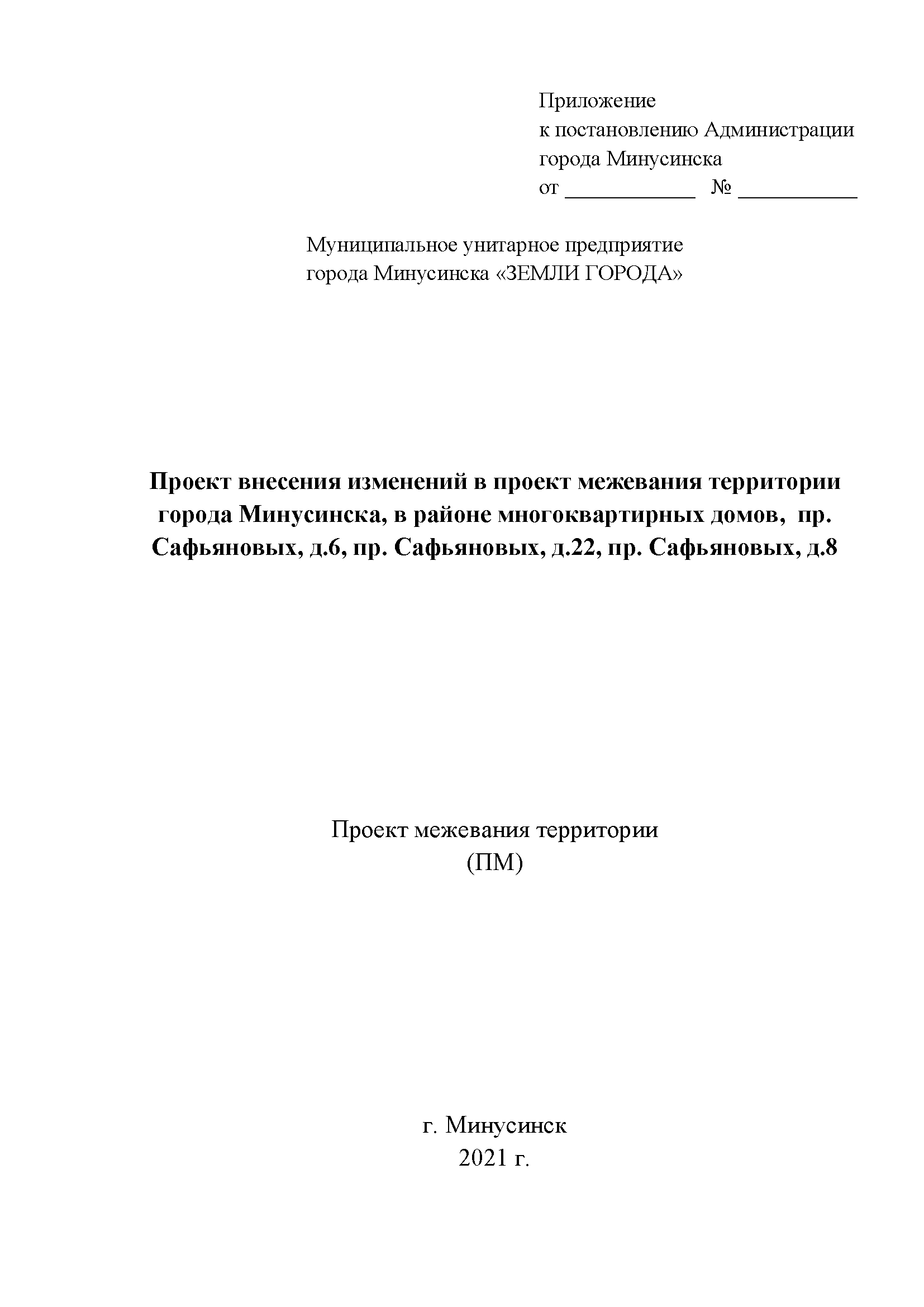 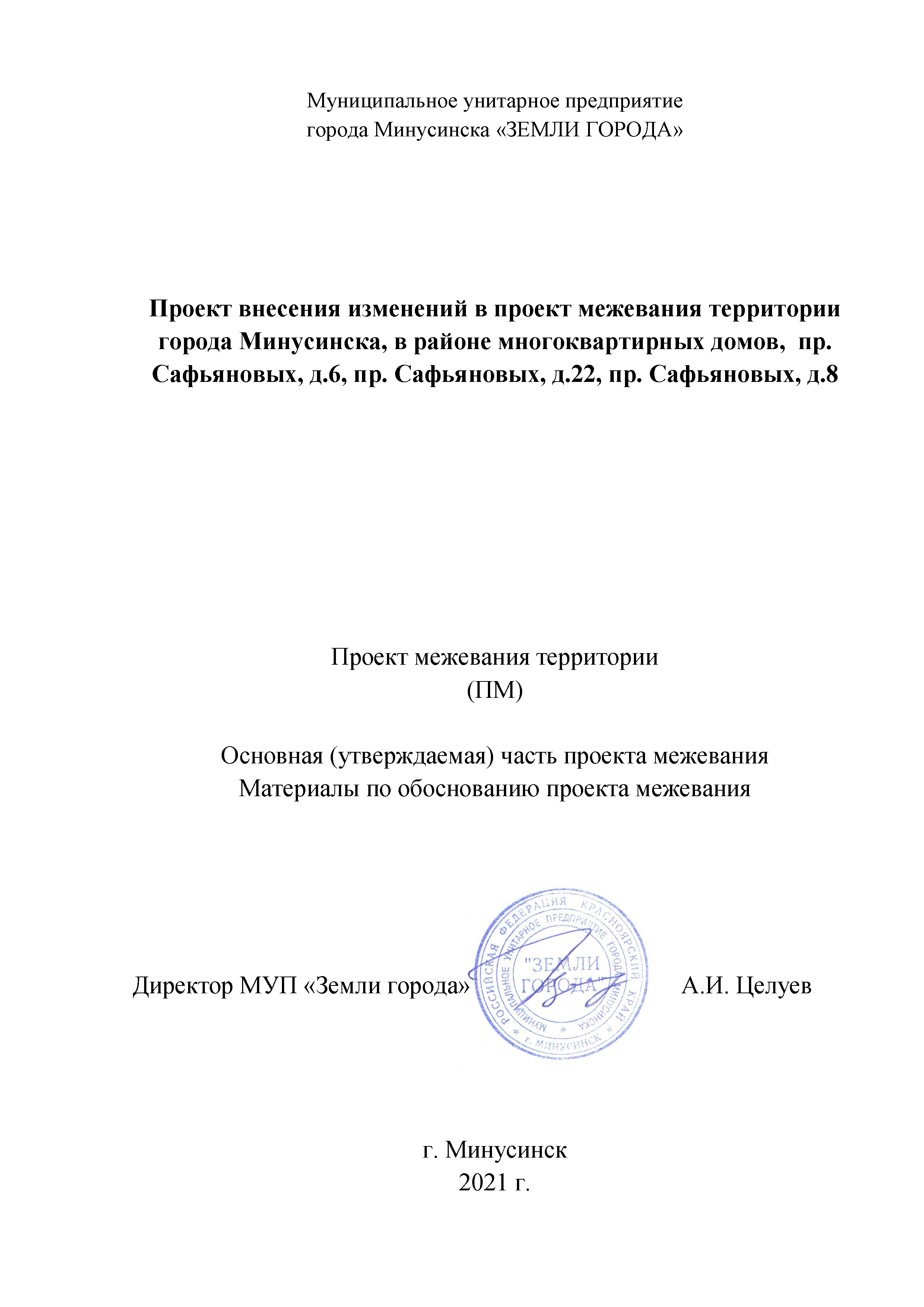 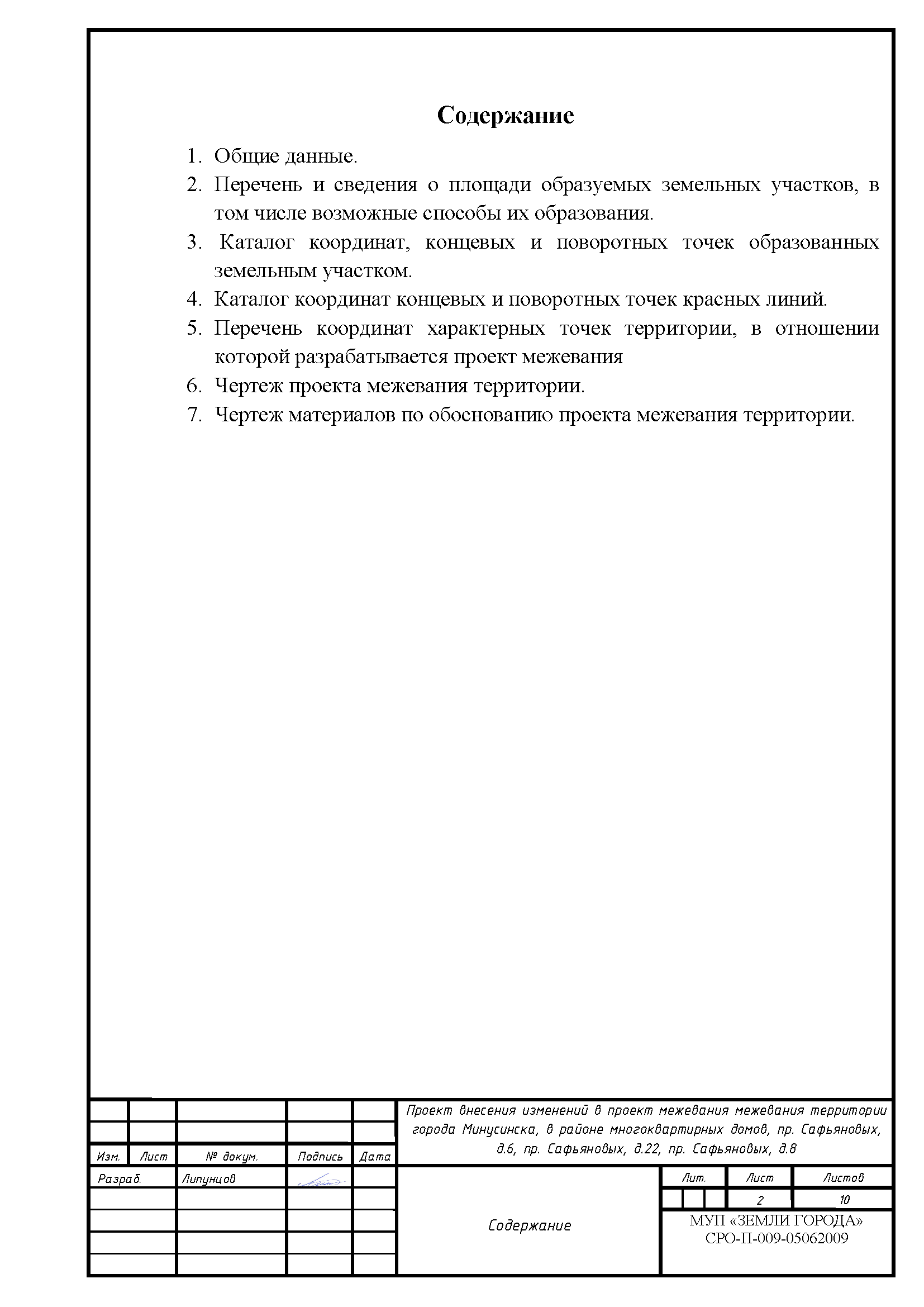 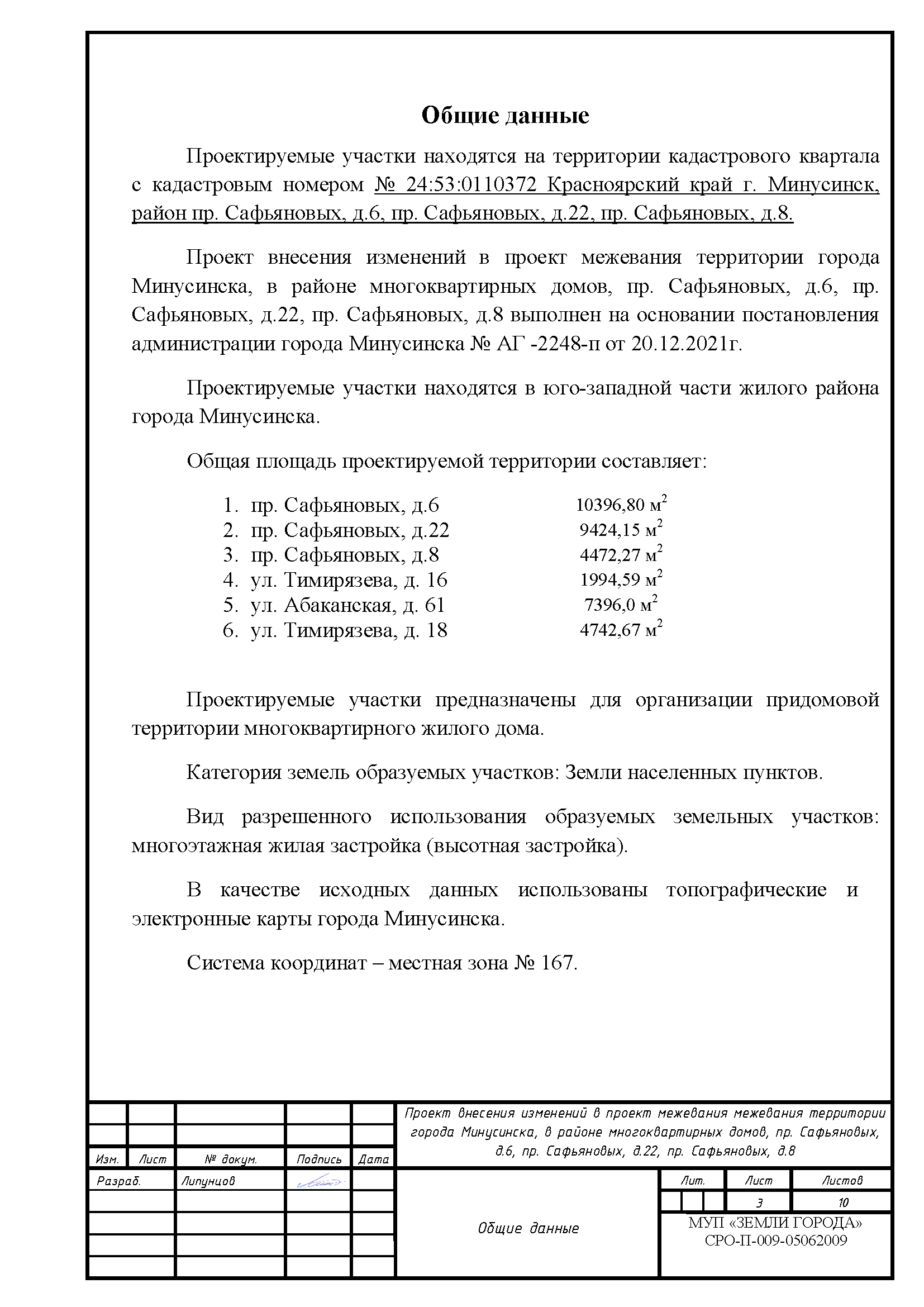 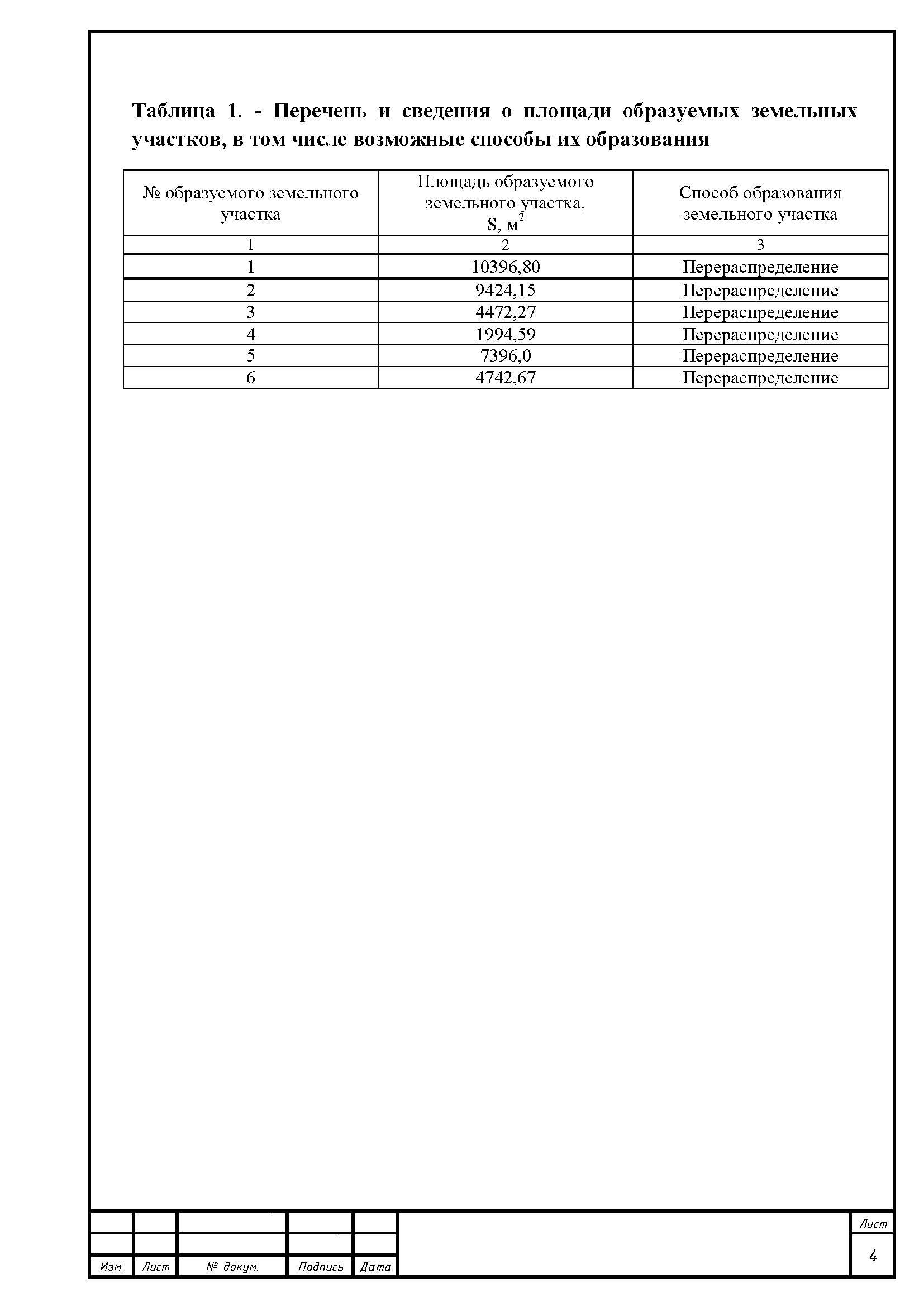 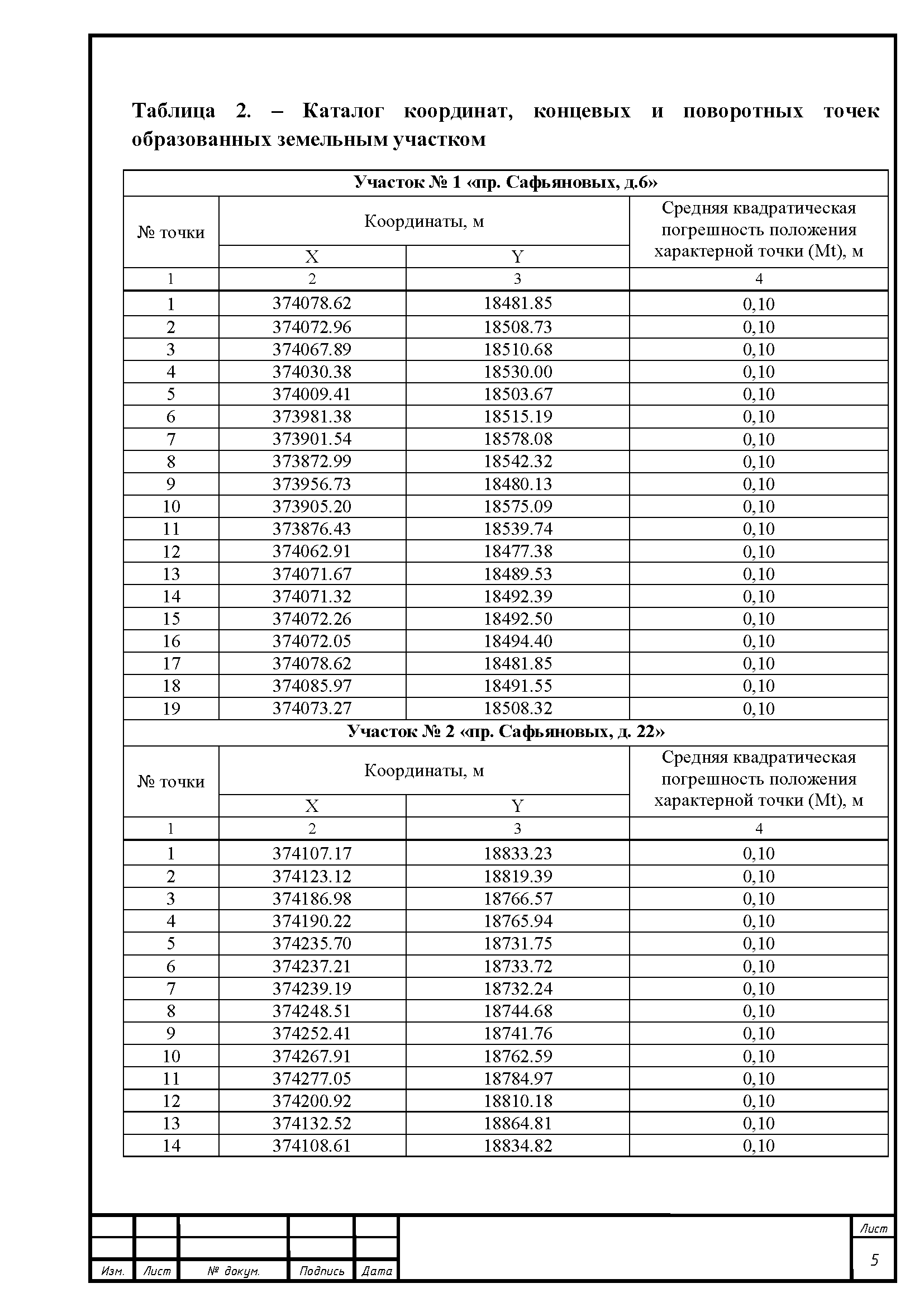 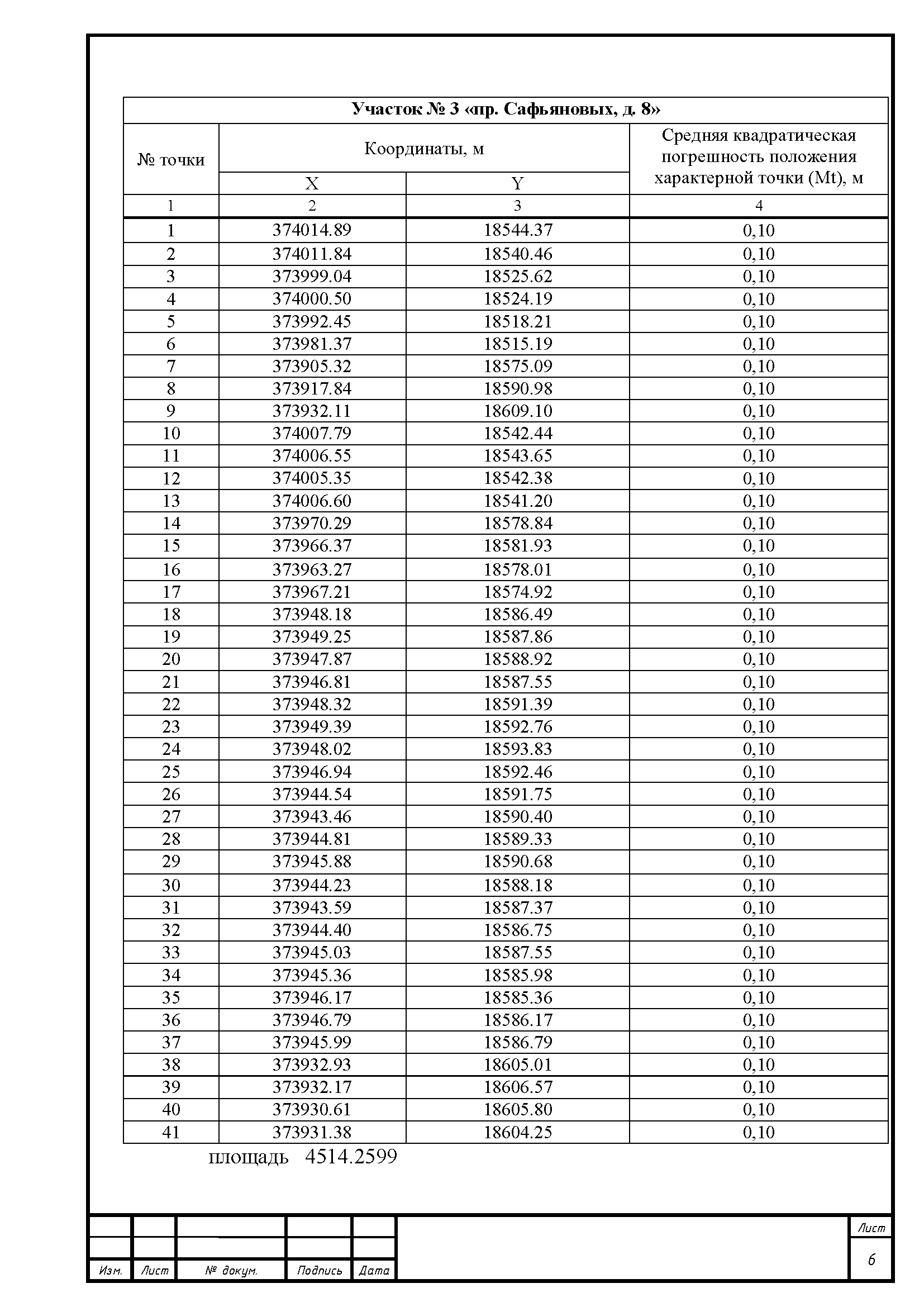 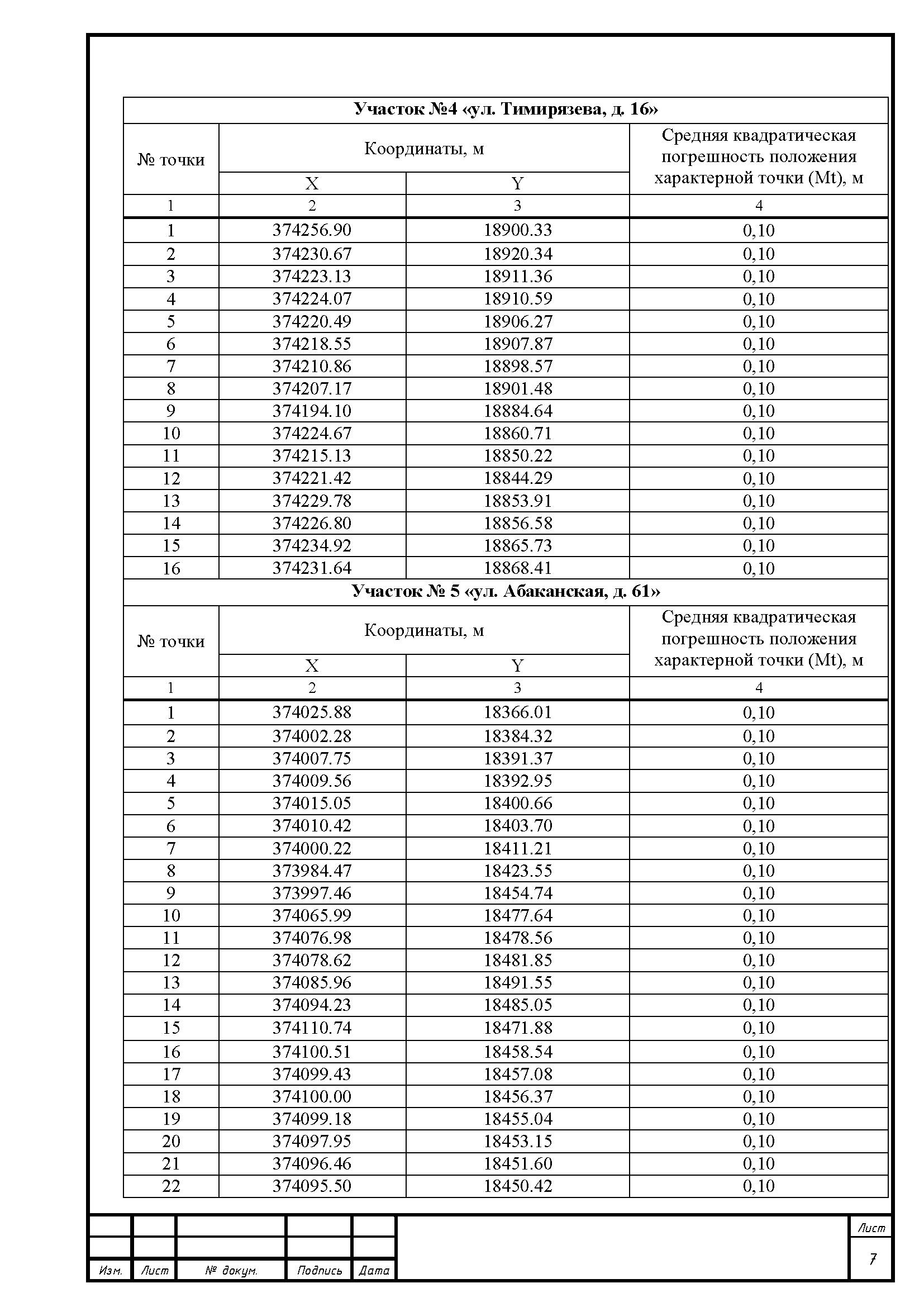 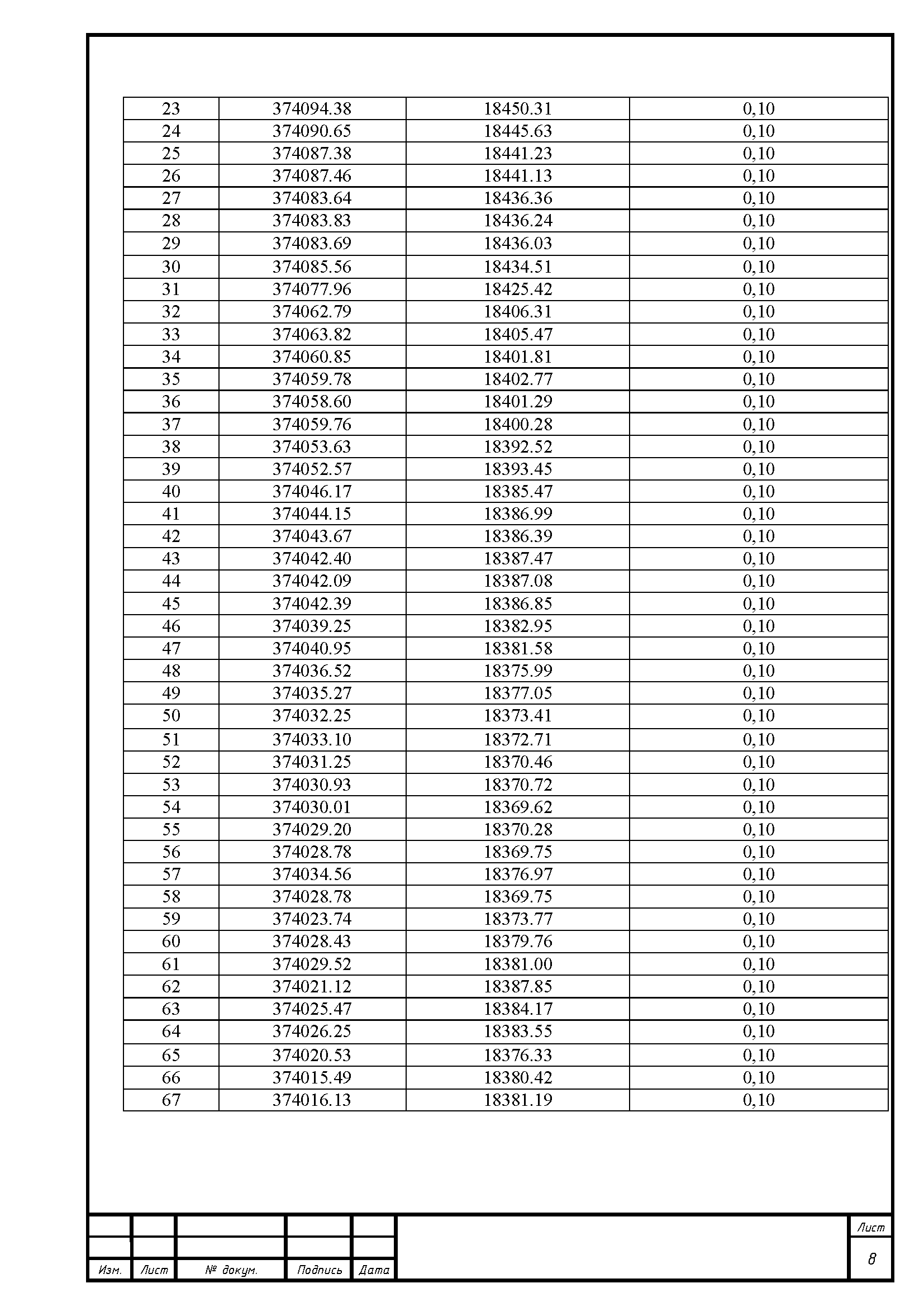 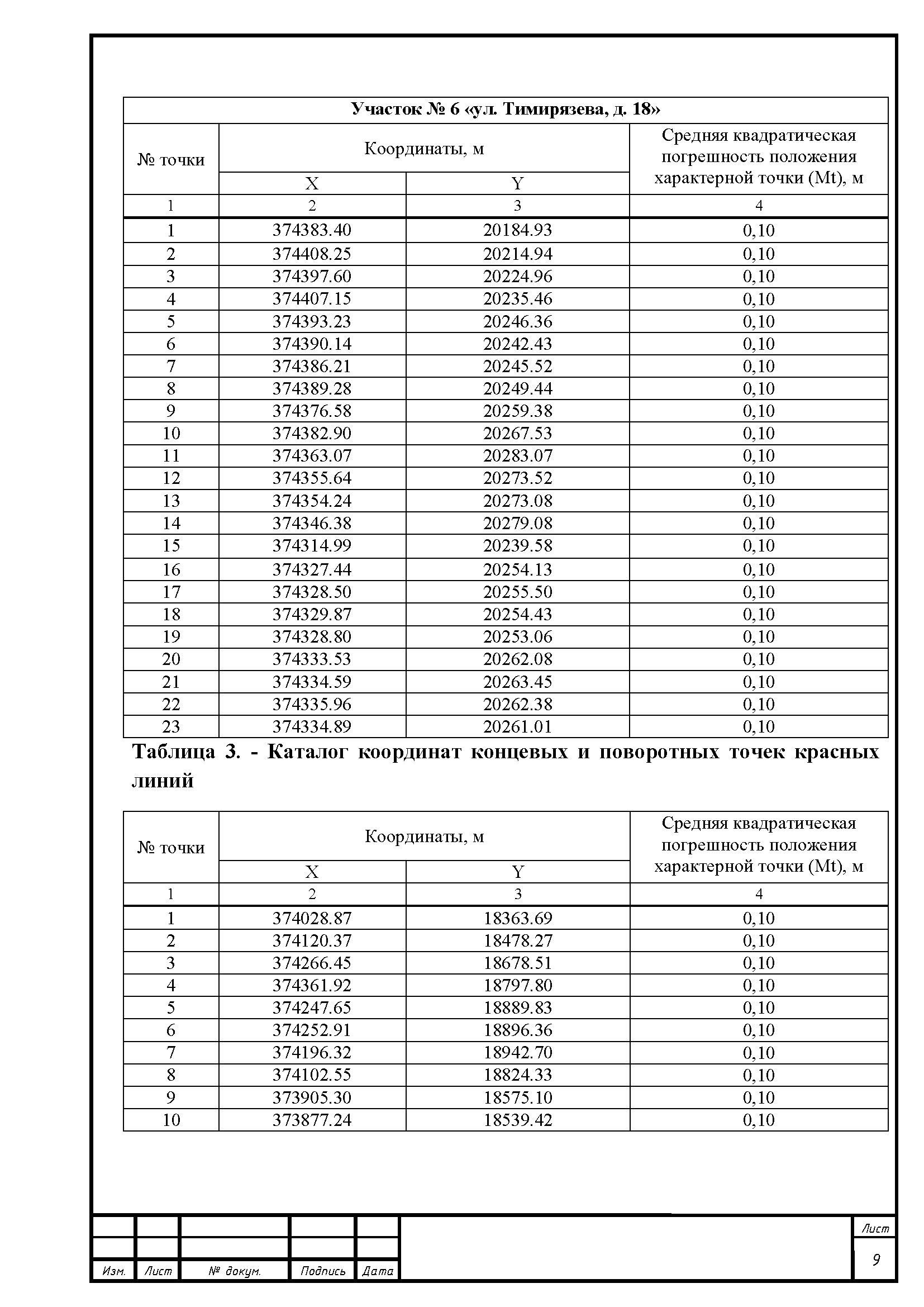 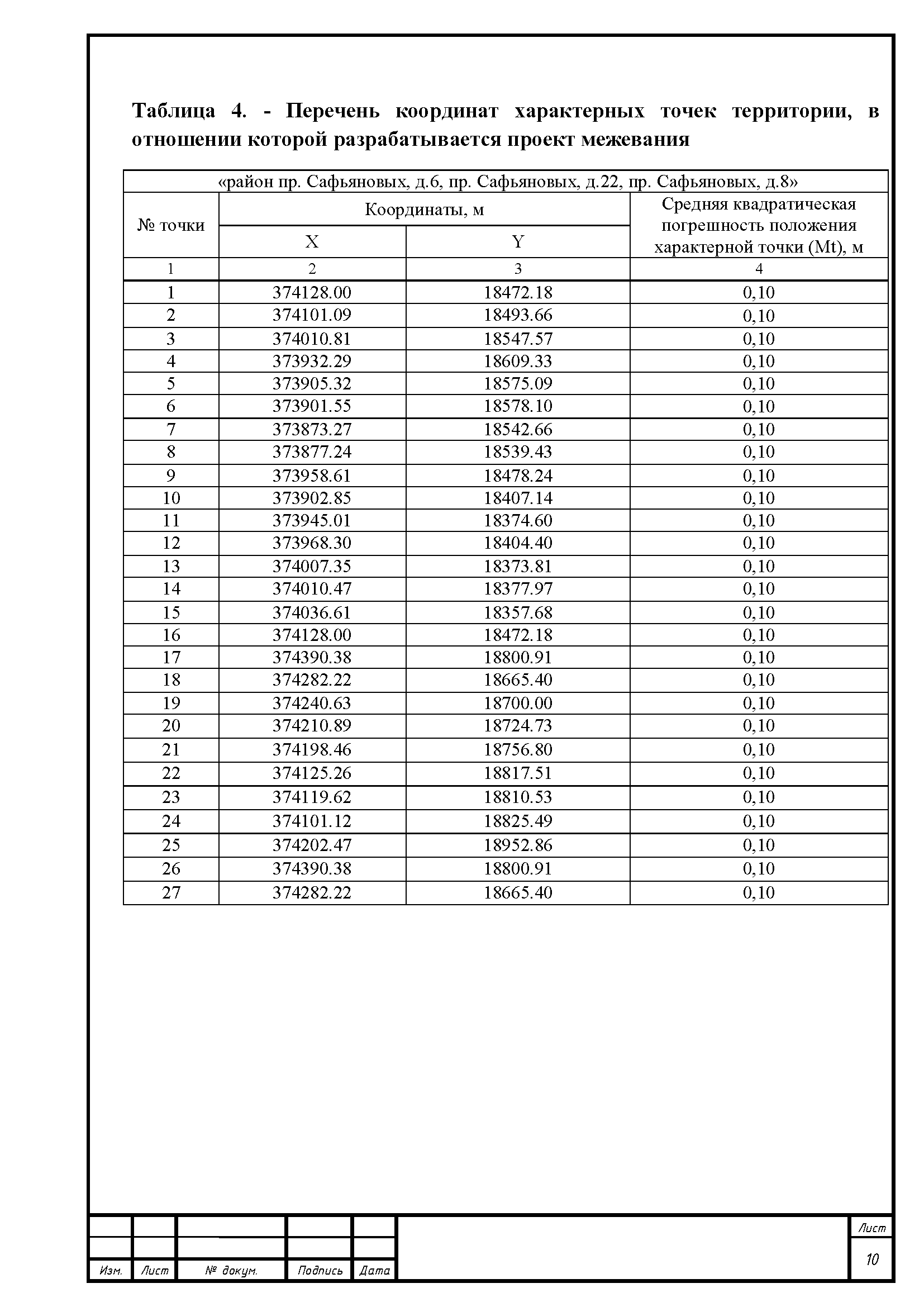 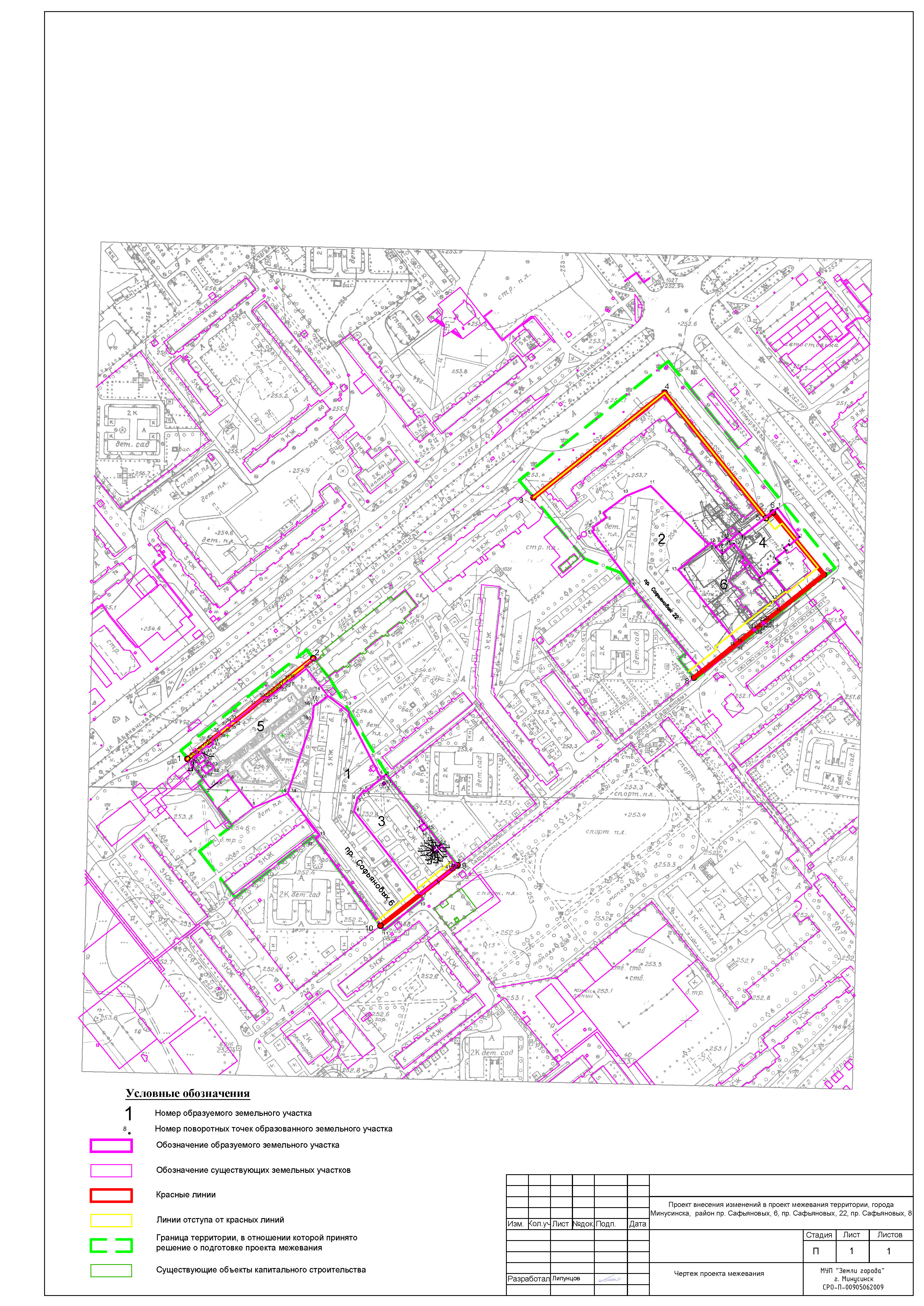 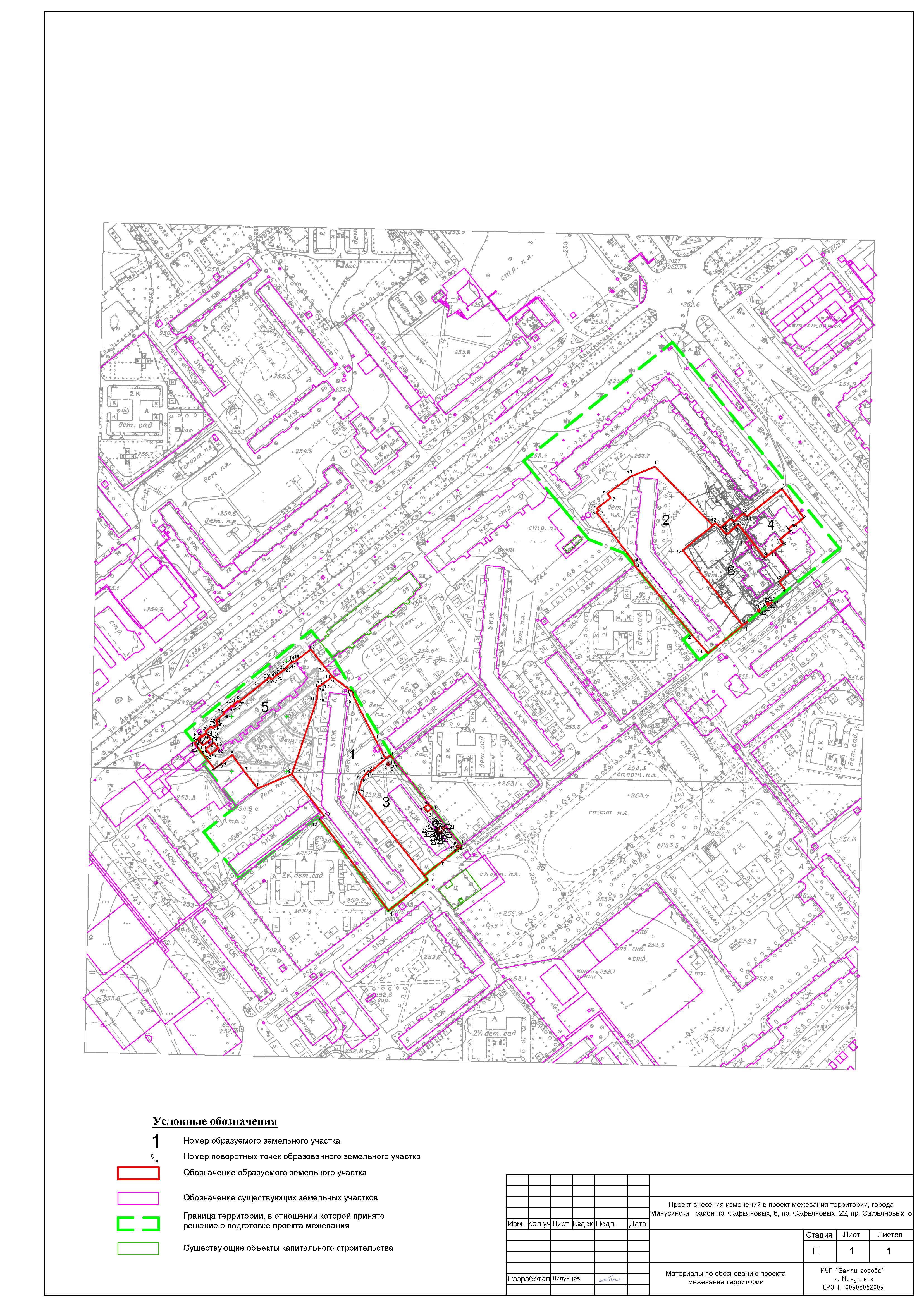 